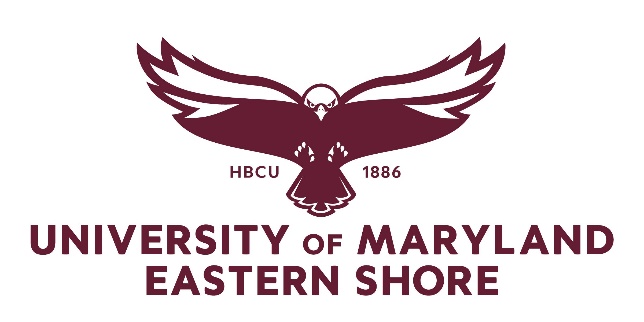 Faculty Assembly MinutesNovember 14, 2023Frederick Douglas Library AuditoriumWelcome and Call to Order (Click Here to access the meeting recording)Meeting started at 11:03 amMeeting was called to order by Dr. Joyce Bell16 people in-person; 60 people onlineApproval of October 10, 2023 Minutes – Motion to approve minutesDr. Mark Williams moved to approve minutesDr. Prince Attoh secondedAll in favor of approving minutes – None Opposed, No abstentionToday’s Business President Anderson Updates (Dr. Heidi Anderson)Homecoming. University is prepared and excited about Homecoming week, and have added additional security and safety protocols and procedures.  January Professional Development Days. 2-Day Professional Development – January 22nd and 23rd. Morning of January 22nd – Update/lunch & official Title IX Training (required in-person training). Online/virtual and some in-person sessions.November Board of Regents Meeting. Approved eleven of our academic programs, and we can proceed and move forward with these academic programs.    Provost Allen Updates – (Dr. Rondall Allen)Registration Initiative. Registered 206 students over 2-days. Currently have 840 students registered. Goal – 90% of potential returning students registered before the holiday break. Will send out door prizes and gift cards by next Friday. Retention Plan Component. Need feedback on draft plan. Goals of Retention Plan: 4-year graduation rate; 1st – 2nd and 2nd – 3rd; Fall - Spring persistence – need 90% of students that persist from Fall 2023 to Spring 2024 so we can get above 70% for Fall 2024.  Need faculty to continue to register students to meet 90% threshold. Athletic Program Updates (Vice President Tara Owens)Division of Athletics & Recreation 2023 UpdatesFree passes with university ID to support student athleticsSuccess in the Classroom – every team (14), except 1, has GPA’s above 3.0 Tier Levels of Sports:WBB & MBB Tier 1 – fully funded (full scholarships for all athletics); ability to generate funding/resources by winningVolleyball & Bowling – Tier 2 – fully funded & have gained national recognition Cross Country/Track and Field, Golf, Softball & Baseball - Tier 3 Sports – ability to increase enrollment; unlimited number of students that we can recruit to increase enrollment, get more money for all of our programs and more visibility to university Partnership & Future Initiatives:Recruiting International Indoor/Outdoor Facility Branding & UpgradesIncreasing Enrollment Through AthleticsIncreasing Student Engagement Opportunities – offering internship opportunitiesIncreasing External Funding – partnerships in surrounding community – gives us more positive visibilityBuilding a Team of Enthusiastic and Passional Individuals Who Have Displayed a High Level of ProfessionalismHealth & Wellness Center – Tawes GymJanuary 2024 – Facilities with UpgradesUMES ESPORTS Lounge housed in TawesBasketball, Volleyball, Boxing, etc. UMES Athletic Vehicles Pohanka has sponsored us with new vehicles (2 vans, 2 SUVs, and 2 electric vehicles) – some vehicles are at no cost to usCoaches can check out vehicles and go out to recruitPohanka is one of our official sponsors – will have a Pohanka Night at Basketball gameSupplemental FundingReceived the NCAA Accelerating Academic Success Program (AASP) Grant - $100,000Softball & Baseball Fields will be renovated – replace grass with turf; teams will be able to play and compete at home. Renovations will start in January 2024Adding Men’s VolleyballAble to secure $250,000 grant from USA Volleyball Will start 2024-2025 – hire coach in July 2024Men’s volleyball can have up to 20 players on the team; can only sponsor 4.5 scholarships, so 16 players will be paying full tuition on their ownSelf-supporting sport through student recruitingUMES Alum Wins Professional Bowling Title – Maria RodriguezHired New Coaches and Staff Vanessa Faircloth - volleyball head coach; Danny Acosta - head baseball coach; Aaron Robinson - head softball coach; Penny Foland - head athletic trainer (looking to hire 2 assistant athletic trainers); Lamar Waul-Branson - program administrative specialist; Khadijah Haaris - business manager; Nick Novy - associate director of external affairs; Alisha Tucker - new deputy *Question: Where do we get Homecoming Passes?*Answer: ID used for entrance into all athletic games; all other events are paid events – tickets publicized online*Question: What is the status of swimming pool?*Answer: Working on the swimming pool; in the process of hiring new director of recreation and aquatics; pool will open soonStanding Committee UpdatesAcademic (Dr. Grace Namwamba) – Faculty Assembly Academic Standards Committee (FAASC) voted to approve two new programs. Post-Baccalaureate Certificate in Career and Technology – Motion to Approve by Dr. Mark Williams; seconded by Dr. Joyce Bell. No Discussion. Called for Vote – all in favor; none opposed and no abstentions. Motion Carried and the Post-Baccalaureate Certificate in Career and Technology is approved. Post-Baccalaureate Certificate in Work-Based Learning & Career Counseling (supports our technology programs in Baltimore, MD; support teachers that need these certifications – most are self-funded) – Motion to Approve by Dr. Mark Williams; seconded by Dr. Prince Attoh. No Discussion. Called for Vote – all in favor; none opposed and no abstentions. Motion Carried and the Post-Baccalaureate Certificate in Work-Based Learning & Career Counseling is approved. The certificates will be signed and moved forward in the system. Faculty Concerns (Dr. Amy Hagenrater-Gooding) Shared results of the 4th survey pertaining to thoughts on rotating chairpersonship – 83 responses59% - yes would like the option; 31% - noSurvey responses will be placed on Faculty Assembly canvas and websiteDr. Hagenrater-Gooding discussed certain high points from survey responsesSurvey responses have been shared with Dr. Brown360 Review – have 3 members but are looking for more membersLooking at establishing a flow chart for a process of concerns – who processes which concerns?Have 13 Faculty Concerns Committee members, meet every Friday at 1:00 pm – please consider joiningFaculty Communications Committee (Dr. Prince Attoh)Brief Announcement – Committee sent out nominations for Chair-Elect for Faculty Assembly; replacement for Dr. Cornelius who has stepped down. Committee would like to get a leader before the Christmas break.Another email will be sent out for Senators – if interested send nominations.*Question: Where to send nominations?*Answer: Send nominations to Dr. Attoh or to the other committee members. Looking to vote next week. *Question: Who is supposed to be senators?*Answer: Representatives from each department – need 16; trying to get a new list of senators that will represent faculty at the UMES Senate meetings.*Dr. Williams provides more clarification – generally the senators are elected from the Faculty Assembly and are counselors that the department elects; choice of Faculty Assembly that are elected as senators. Announcements – All Faculty End of Semester Cheer (Holiday Gathering) – Date in December, 3:00 – 5:00 pm event; stop by to get refreshmentsMr. Joseph Bree:Next year our catalog, and the way we check out books, is going to be changing.Rollout live with new ILS in the fall; currently getting training.Have a new specials collection and Archivist Librarian  AdjournmentMotion to adjourn – Mr. Joseph Bree; seconded by Dr. Grace Namwamba Meeting adjourned at 11:58 am